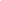 PARENTAL CONSENT  Elementary School: _________________ Grade:__________ All information provided will be kept in a confidential file in our office—Please print neatly!PERSONAL INFORMATIONChild Name: (Last) ___________________   (First) ____________________________			Child Gender: 	 □ Male    □ Female         Child Age: ________   Homeroom Teacher: ________________* Knowing your child’s preferences will assist us in matching him/her with a Mālama Mentor who has similar hobbies! (SEE BACK)Guardian Name: (Last) _________________________	(First) _________________________	Relationship to child:___________________________________________________________________									Home Ph: ______________________  Work: ______________________  Cell: _____________________	Email:	_____________________________________________						Street Address:	_________________________________________________			City: ______________________________________	Zip Code: _______________________________					In case of emergency, if the adult listed above cannot be contacted, please call:Name:	______________________________________	Phone:	_______________________________					Relationship to child:___________________________________________________________________											CONSENTI consent for my child:To participate in the Mālama Mentors Program—spending an hour a week with a teenage Mālama Mentor from a nearby high school, in which my child will participate in speaking, reading, and indoor/outdoor play activities.To be filmed and/or photographed by Mālama Mentors staff for Mālama Mentors promotional materials. The child will not be named or otherwise identified in the use of these videos/pictures.____________________________________________________________________________________________________												 Parent/Guardian Name (Please Print) 	  Parent/Guardian Signature	                  Date	Media ReleaseI give permission for Mālama Mentors to use recorded film, still images, or audio of my child in promotional materials to further the program at other elementary schools._______________________________________    _____________Parent/Guardian Initials                                                DateCONFIDENTIAL MEDICAL INFORMATIONIn case of medical or dental emergency, I understand that every effort will be made to contact me.  If unable to contact me, contact the individual designated above.  If unable to contact me, or the designated individual, I hereby give permission to the above-mentioned volunteer mentor to secure treatment for my child from the physician/medical facility indicated below.  If unable to secure medical-related services from the indicated physician/medical facility, I authorize the volunteer mentor to secure treatment from another physician/medical facility.  As the parent or legal guardian, I will assume all costs for medical-related services rendered on behalf of my child.Child’s Medical Insurance Carrier: _____________________________________	𑄷 NoneChild’s Physician/Medical Facility: ____________________________  Phone: ______________Parent or Legal Guardian’s name (print): _____________________________________________________Parent or Legal Guardian’s name (signature): _____________________________________________________After the Mentoring Hour, Do you wish your child to be?A. ______ 	Walk home alone or walk home with (list all persons walking with your child) ________________________________________________________.B. ______ 	My child will be picked up by ____________________ at the room __________. This person must be on time and responsible. 			Name of Person ___________________			Phone Number (Must be current and working phone number) ____________________C. ______	My child is enrolled in A+. Everyday (Monday thru Friday), my child is picked up from  ________ at this time ________. If you are picking up your child earlier than the time you listed above, on the day your child is scheduled for Malama Mentors, you MUST notify or leave a message for Malama Mentors at _____________.PLEASE SUBMIT ENTIRE FINISHED PACKET TO THE SCHOOL’S COUNSELOR/TEACHER BY . 